СОБРАНИЕмуниципального образования«Холмский городской округ»РЕШЕНИЕот 21.12.2021 г. № 47/6-409Руководствуясь частью 3 статьи 30 Устава муниципального образования «Холмский городской округ», Собрание муниципального образования «Холмский городской округ» РЕШИЛО:1. Внести в Регламент Собрания муниципального образования «Холмский городской округ», утвержденный решением Собрания муниципального образования «Холмский городской округ» от 02.10.2013г. №2/5-9 следующие изменения:1) части 1, 3, 3.1., 3.2, 3.3, 3.4 статьи 8, приложения №7 и 8 признать утратившими силу.2. Опубликовать настоящее решение в газете «Холмская панорама».3. Контроль за исполнением настоящего решения возложить на председателя постоянной комиссии по Регламенту, депутатской этике и местному самоуправлению Собрания муниципального образования «Холмский городской округ» (А.В. Ермаков).Мэр муниципального образования «Холмский городской округ» 							Д.Г. ЛюбчиновО внесении изменений в Регламент Собрания муниципального образования «Холмский городской округ», утвержденный решением Собрания муниципального образования «Холмский городской округ» от 02.10.2013г. №2/5-9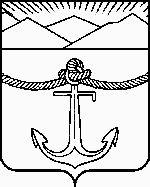 